Supplementary Material STROBE Statement—Checklist of items that should be included in reports of cohort studies 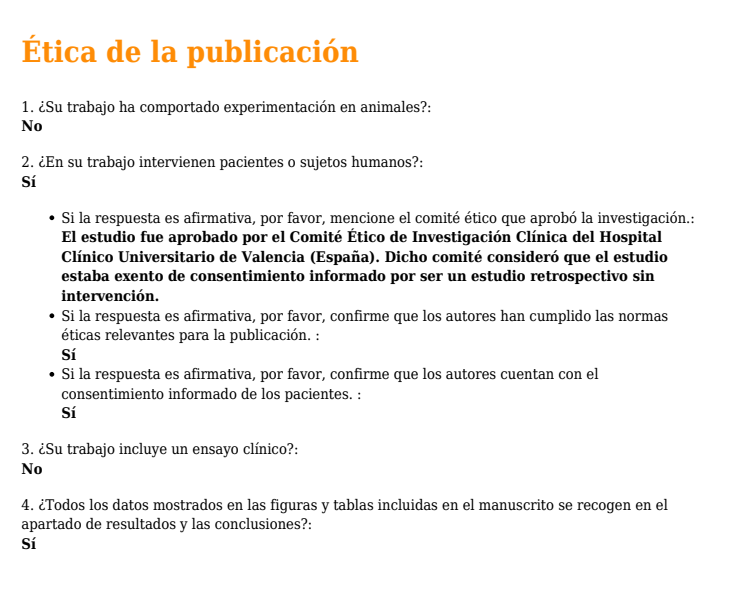 Item NoRecommendationNº pág Title and abstract1(a) Indicate the study’s design with a commonly used term in the title or the abstract1 Title and abstract1(b) Provide in the abstract an informative and balanced summary of what was done and what was found1-2IntroductionIntroductionIntroductionBackground/rationale2Explain the scientific background and rationale for the investigation being reported5Objectives3State specific objectives, including any prespecified hypotheses5-6MethodsMethodsMethodsStudy design4Present key elements of study design early in the paper6Setting5Describe the setting, locations, and relevant dates, including periods of recruitment, exposure, follow-up, and data collection6Participants6(a) Give the eligibility criteria, and the sources and methods of selection of participants. Describe methods of follow-up6-7Participants6(b) For matched studies, give matching criteria and number of exposed and unexposedVariables7Clearly define all outcomes, exposures, predictors, potential confounders, and effect modifiers. Give diagnostic criteria, if applicable7-9Data sources/ measurement8* For each variable of interest, give sources of data and details of methods of assessment (measurement). Describe comparability of assessment methods if there is more than one group7-9Bias9Describe any efforts to address potential sources of bias8-9Study size10Explain how the study size was arrived atQuantitative variables11Explain how quantitative variables were handled in the analyses. If applicable, describe which groupings were chosen and why8-9Statistical methods12(a) Describe all statistical methods, including those used to control for confounding9-10Statistical methods12(b) Describe any methods used to examine subgroups and interactionsStatistical methods12(c) Explain how missing data were addressed9Statistical methods12(d) If applicable, explain how loss to follow-up was addressedStatistical methods12(e) Describe any sensitivity analysesResultsResultsResultsParticipants13*(a) Report numbers of individuals at each stage of study—eg numbers potentially eligible, examined for eligibility, confirmed eligible, included in the study, completing follow-up, and analysed10-11Participants13*(b) Give reasons for non-participation at each stage10-11Participants13*(c) Consider use of a flow diagramDescriptive data14*(a) Give characteristics of study participants (eg demographic, clinical, social) and information on exposures and potential confounders11, 22, 23Descriptive data14*(b) Indicate number of participants with missing data for each variable of interest22, 23Descriptive data14*(c) Summarise follow-up time (eg, average and total amount)11Outcome data15*Report numbers of outcome events or summary measures over time11, 12, 24Main results16(a) Give unadjusted estimates and, if applicable, confounder-adjusted estimates and their precision (eg, 95% confidence interval). Make clear which confounders were adjusted for and why they were included11, 12, 25,26, 27Main results16(b) Report category boundaries when continuous variables were categorized11Main results16(c) If relevant, consider translating estimates of relative risk into absolute risk for a meaningful time periodOther analyses17Report other analyses done—eg analyses of subgroups and interactions, and sensitivity analysesDiscussionDiscussionDiscussionKey results18Summarise key results with reference to study objectives13-14Limitations19Discuss limitations of the study, taking into account sources of potential bias or imprecision. Discuss both direction and magnitude of any potential bias15Interpretation20Give a cautious overall interpretation of results considering objectives, limitations, multiplicity of analyses, results from similar studies, and other relevant evidence15Generalisability21Discuss the generalisability (external validity) of the study results15Other informationOther informationOther informationFunding22Give the source of funding and the role of the funders for the present study and, if applicable, for the original study on which the present article is based2